National Safer Sleep Week 13- 19 March 2023Resources for professionalsDescriptionLink to resource / attachmentNW region SIDS and Safer Sleep Training plus 3 45-minute live online interactive session with the Lullaby Trust, which gives participants the opportunity to discuss the recorded training material and to ask the trainer(s) practice related questions.Sessions are between 12:00 – 12:45pm on:•	14/03/2023 - NW region SIDS and Safer Sleep | NHS England Events•	29/03/2023 - NW region SIDS and Safer Sleep | NHS England Events•	25/04/2023 - NW region SIDS and Safer Sleep | NHS England EventsNorth West region Safer Sleep Task & Finish group – 7 Minute Briefing  March 2023Lullaby Trust infographic – statisticsLullaby Trust -Safer Sleep in WinterLullaby Trust -Easy read cardLullaby Trust -Fact sheet - TemperatureLullaby Trust -Safer sleep advice for emergency situationsA guide for parents and carersLullaby Trust -Top 10 tips for health professionals working with young parentsLullaby Trust -Reducing Sudden Infant Deaths in North West England Lullaby Trust- a guide to buying safer sleep essentials QR code for the Lullaby Trust – Professionals section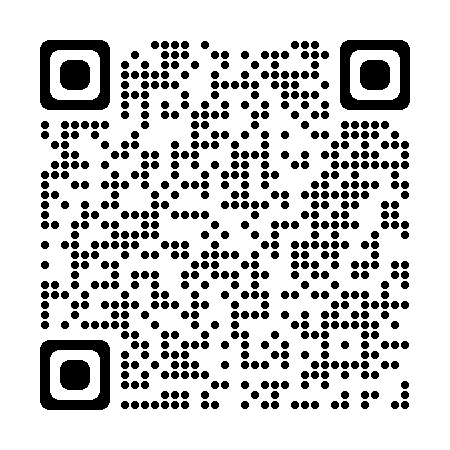 Institute of Health Visiting Excellence in PracticeRCGP Digital PosterOut of routine: A review of sudden unexpected death in infancy ( SUDI ) in families where the children are considered at risk of significant harmBeen out for a drink – who’s in chargeStaying in to drink- who’s in charge“Lift the baby” - Rugby Dads video, made in partnership between the NHS and London Irish Rugby Clubhttps://youtu.be/vtdLc6MtOxo(skip ad to start film)“Let’s talk about safer sleep and cold homes” – slide deck from event on 4 October 2022Summary of feedback from delegates at Cold Homes and Safer Sleep event 4 Oct 2022 – Menti evaluation